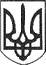 РЕШЕТИЛІВСЬКА МІСЬКА РАДАПОЛТАВСЬКОЇ ОБЛАСТІ(двадцять сьома позачергова сесія восьмого скликання)РІШЕННЯ18 листопада 2022 року							      № 1175-27-VIIІПро внесення змін до договорів оренди земліКеруючись Конституцією України, законами України ,,Про місцеве самоврядування в Україні”, „Про землеустрій”, ,,Про державний земельний кадастр”, „Про оренду землі”, „Про державну реєстрацію речових прав на нерухоме майно та їх обтяжень”, розглянувши клопотання С(Ф)Г „Антоненко В.В.” та СТОВ ,,Говтва”, Решетилівська міська радаВИРІШИЛА:1. Внести зміни до договору оренди землі від 20.03.2007, укладеного між Решетилівською районною державною адміністрацією та Селянським (фермерським) господарством „Антоненко В.В.”, (право оренди земельної ділянки – номер запису про інше речове право 24501002 в Державному реєстрі речових прав на нерухоме майно), а саме:1.1. викласти п. 8 Договору в такій редакції:„8. Договір укладено на 27 років до 10 грудня 2034 року. Після закінчення строку Договору Орендар має переважне право поновлення його на новий строк. У цьому разі Орендар повинен не пізніше ніж за 30 днів до закінчення строку дії Договору повідомити письмово Орендодавця про намір продовжити його дію”;1.2. викласти п. 9 Договору в такій редакції:„9. Орендна плата вноситься Орендарем у грошовій формі, що становить 12% (дванадцять відсотків) від нормативно-грошової оцінки земельної ділянки”.2. Внести зміни до договору оренди землі від 03.01.2012, укладеного між Решетилівською районною державною адміністрацією та Приватно-орендним сільськогосподарським підприємством „Перебудова”, (право оренди земельної ділянки – номер запису у Державному реєстрі земель 532420004004012 від 21.11.2012), а саме:2.1. в преамбулі договору замінити сторони та викласти її в такій редакції:,,Орендодавець: Решетилівська міська рада, в особі міського голови Дядюнової Оксани Анатоліївни, що діє на підставі Закону України „Про місцеве самоврядування в Україні”, з однієї сторони, та Орендар: Сільськогосподарське товариство з обмеженою відповідальністю «ГОВТВА», в особі директора Докторова Ігоря Михайловича, який діє на підставі Статуту, з другої сторони, які в подальшому разом іменуються Сторони, а кожен окремо Сторона, уклали цей договір про нижченаведене.”2.2 викласти п. 1 Договору в такій редакції:„1. Орендодавець надає, а Орендар приймає в строкове платне користування земельну ділянку для ведення товарного сільськогосподарського виробництва із земель комунальної власності, яка знаходиться за межами населених пунктів на території Решетилівської міської ради Полтавського району (колишньої Демидівської сільської ради Решетилівського району) Полтавської області. Кадастровий номер земельної ділянки – 5324280500:00:003:0063. ”2.3. викласти п. 7 Договору в такій редакції:„7. Договір укладено на 20 (двадцять) років до 21 листопада 2032 року. Після закінчення строку Договору Орендар має переважне право поновлення його на новий строк. У цьому разі Орендар повинен не пізніше ніж за 30 днів до закінчення строку дії Договору повідомити письмово Орендодавця про намір продовжити його дію”;2.4. викласти п. 8 Договору в такій редакції:„8. Орендна плата за користування земельною ділянкою встановлюється за погодженням сторін у грошовій формі та становить 12% (дванадцять відсотків) від нормативно-грошової оцінки земельної ділянки”.2.5. викласти п. 10 Договору в такій редакції:„10. Орендна плата за користування об’єктом оренди сплачується Орендарем на розрахунковий рахунок Решетилівської міської ради Полтавського району Полтавської області згідно Податкового кодексу України.”3. Уповноважити міського голову Дядюнову О.А підписати додаткову угоду до договору оренди землі.4. Контроль за виконання цього рішення покласти на постійну комісію з питань земельних відносин, екології, житлово-комунального господарства, архітектури, інфраструктури, комунальної власності та приватизації (Захарченко В.Г.).Міський голова	О.А. Дядюнова